HEADINGLast name , Last name , Last name University Department XXX - University XXXcontact: autor@xxx.brIntroduction: You must expose the theme of the work, the challenges faced to carry it out and information that lead to their understanding, considering data they deem necessary to obtain a broad view of the research. Finally, add the initial objectives of the work. Materials and Methods: show the main methods you used in your work, the materials and approaches to get the data from your work.Results: Present your main results. Have a brief discussion about them.Table X: Description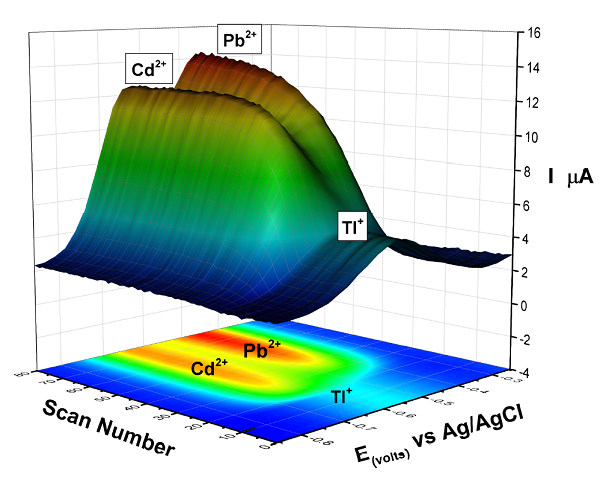 Figure 1: Description Conclusions:Presents the partial or total fulfillment of the objectives of the work.References:Last name N., et al: Article Heading. Public year, Volume, Pages xx-xx.xxx [unit]yyyaaaaa bbccaabbcc